Вечер. Продолжение рассказа на родном языке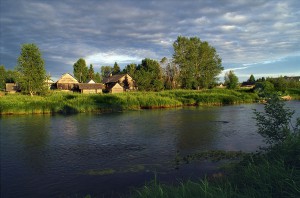       Стихи о жизни и о языке жителей деревень Пермской области (теперь Пермского края), родной язык которых попробуйте понять. Солнце за полдень катитсяТак и парит! Ну — жара!В дом по крыльцам пот струитсяТучей вьётся мошкара.
Нагребли валков — за сорок.Солнце прячется за морок,По-над пожней, за шутьмомНачал гургать дальний гром.В спешке копенки сметали,Даже паужнать не стали.Бойко свершили зарод —Ливень, знать-ко, не прольёт.Тут и ливень распластался.«Ну, баской денёк издался» —Бодро крякнул Митрофан,Опрокинув в горло жбан.Покидали шалаболы,Бабы разоткнув подолы,На подводу забрались,По ухабам потряслись.-«Федька, лывы объезжай,Да кобылу понужай!»-«Ись хочу!» — «Да на! Жори!Червячка хоть замори!»А Митрошиха в запареОбнадеялась на Варю.«Варьке, дочери старшой,Домовничать не впервой.Испекёт пирог, за кагойПриглядит, процедит брагу.»Наконец домой добрались,Все промокли и промялисьЛишь ногою за порог:-«Варька, ставь на стол пирог!»-«Тятька, нету пирога!»-«Ну май! Вот как дам шлепень!Видно, просишь бадага?Чой-но делала весь день?»-«С этим норосом спекёшь!Осиляли — невтерпёж!»Только печку растопила,Да квашонку завела,Фенька тут зауросилаИ весь норос подняла.И ведь только поднялись —Запросили сразу ись!Накормила я их кашой,Да картовкою вчерашной.Навпредь пестуйтеся сами!Испотачили робят!То дерутся, то дурят!Колька ходит кверх ногами,Маньку тышкат да двигат,Манька Феньку донимат!А Митяй как стал ходить,Везде лезет, бараболит,То бутыль свою дудолит,Напузырится дотоле,Что обфурится, как лёля —Где за ём мне уследить?!Фенька чечки разбросала,Я запнулась и упала,Кринку с тестом уронила —Вся квашонка на полу!Только пол очередила —Тут Митяй насрал в углу!Измарался весь в говне,Говны — даже на стене!Митьку с мылом отмывала,Снова пол очережала,Да и мосты между темПодмела уж заоднем.Вся уж с имя надчелась!Тут и печка истопелась.Ладно, хоть успела шти,Да паренки испекти.Свои доняли до страсти,Тут — откуля ни возьмись —Набежал мирон Параськин,С нашим Колькой раздрались!А мирон ведь — чивера!От него не жди добра!Кольку оттянул за ушиСо всёй силой в кулакеТот- взаёмно оглоушил,Парня зыбкой по башке!«Ли жо! — рана на виске!»«Дак ты чой-но не глядела?Надо ж было разнимать!Ну, а Кольку за то дело,Надо вицей отстегать!»«- Дык я только подбежала —На полу мирон лежит,Почернел, как одеяло.Из косицы кровь бежит!Аж меня залихотило —Ровно неживой лежал,Я водичкой окатила —Дак маленько задышал.Счас отутобел — вон сноваНалезат на Кольку!»«-Дак такой верти-головой —И в кого он только?У Параськи полоротой —Сын-стрясёные шары!»«И находит на Федота —У Кузьмы, из под горы.»«Да иди жо ты! А, кстати,Ведь Параська там жила…Вон её кто обрюхатил —Ну Федотка! Вот дела!»«-Ну вас, бабы! — Ись охота!»«-Шти в загнете. — Доставай!»«Ну-кось! Дак куды-йно льёшь-то,- чё ты!Вон в то блюдо наливай!»Да не в то, а в это — ах ты!Чо не знашь ли чо ли ты?Всё у тя с бухты-барахтыДа на ён-тараты!«Фенька! Не зевай в окно-то,Поспевай давай, хлебай!Ох! Полно ишо работы…Колька! тпроньку распрягай!Уж домой идёт скотина,Чуй-ко, бальки уж у тына.Манька! Хлебом заманиИ в ограду загони!Надоть мне поись морковки,Нечем парня пососитьМитрофан! Отбей литовки,Завтра там пойдём косить.Манька! Я кому сказала?Ну, не то дак ино-ну!Счас её я понужну!Я куды тебя послала?Встреть овечек! Федька, стой!Чо наяривашь причёску?Опять эту вертихвосткуБудешь тискать за скирдой?Варька тоже уж готова —Вон чо! Кудри до бровей!Вот управишься с коровойИ летай как воробей!Снарядилась! Тьфу, лахудра!Заголила тощий зад —Жужги жопу-то съидят!Я ишо задам за пудру!Ладно, долго не гулять —Завтра рано всем вставать!»Солнце клонит на закат,Где-то слышен смех девчат,Где-то дринькает гитара,Ребятишки сладко спят.А Митроха молотокПодобравши на полокДребалызнул самогонки,Бабу в койку уволок.Солнце село за плетеньНа полях ночная теньВсе уханькались, уснули…Кончился рабочий день.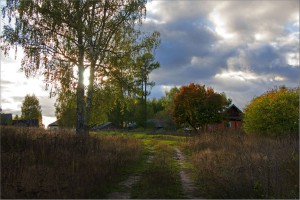 Пояснения к выделенным словам:морок — тучапо-над пожней — сенокосное влажное (низкое) местоза шутьмом — сенокосное сухое (высокое) местогургать — греметьпаужнать — кушать между обедом и ужиномсвершили — установили (сметали)зарод — большой стог сенажбан — большая емкость для питьяшалаболы — тряпкилывы — лужипонужай — подгоняйкага — дитяпромялись — проголодалисьну, май — выражение досадышлепень — шлепокбадаг — палка для битьяс этим норосом — с множеством детейосиляли — замучализауросила — занылаись — кушатьохота - хочетсянавпредь — в следующий разпестуйтеся — присматривайтеиспотачили — избаловалиробят - ребяттышкат — толкаетдонимат — обижаетбараболит — хватает рукамидудолит — сосётдотоле — до тогообфурится — описаетсяза ём — за нимчечки — вещи заменяющие детские игрушкиочередила — очистила, отмыламосты — крыльцонадчелась — надорваласьшти — щипаренки — репа или брюква испеченая кусочкамидоняли — надоелимирон — внебрачный ребенокчивера — гиперактивный ребёнокзыбка — люлька детскаябашка — головали-жо — смотрииз косицы — из висказалихотило — затошнилоровно — словноотутобел — пришёл в себянаходит — похожийв загнете — в печиён-тараты — наперекосяктпроньку — лошадьбальки — овцытын — бревенчатый заборпососить — покормить грудьюну, не то дак ино-ну — крайнее раздражениепонужну — заставлюжужги — насекомыедринькает - звучитдребалызнул — выпилуханькались — усталиАвтор стихов Вечер. Продолжение рассказа на родном языке: Мазеина Александра Викторовна (1985г.)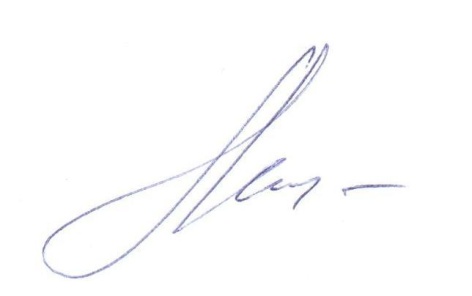 